Hier sind eine Reihe von Verständnisfragen zum Film ...                                       Name:_________________________Beschreibe die Versuchsdurchführung.Ist das Brennen von Kalk ein exothermer oder ein endothermer Vorgang?Ordne dem Vorgang eines der beiden folgenden Energiediagramme zu. Begründe!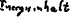 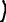 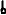 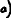 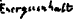 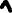 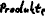 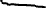 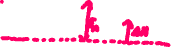 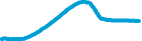 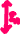 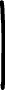 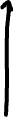 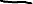 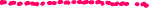 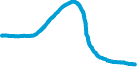 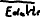 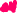 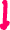 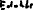 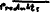 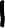 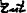 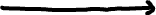 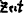 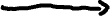 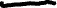 Versuche den Begriff „Enthalpie“ zu beschreiben.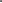 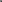 AKKappenberg
KalkkreislaufA05aAKKappenberg1. Brennen von Kalk 2A05a